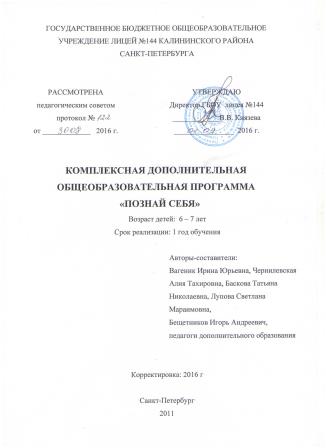 СОДЕРЖАНИЕПояснительная записка…………………………………..……………….…3Учебно-тематический план ………………..……………………………...10Литература …………….………………………………….………...……...11ПОЯСНИТЕЛЬНАЯ ЗАПИСКАЛюбое творчество для ребенка – это огромный труд, лучшими наградами за который станут РАДОСТЬ от проделанной работы и ГОРДОСТЬ за свои успехи.Задача воспитательного образовательного процесса состоит в умении создать условия для развития творческих способностей детей, а также  связи между отдельными дисциплинами, что бы ребенок становился творческой личностью в разных видах деятельности. На основании этого и возникло желание создать объединение, где разные виды деятельности сочетаются, дополняют друг друга и способствуют развитию разносторонне развитой личности ребенка. Сила и привлекательность дополнительного образования детей в его непохожести на школу, обязательную среду обитания современного ребенка. В системе дополнительного образования детей сочетаются различные виды человеческой жизнедеятельности: обучение, занятие любимым делом, отдых, развлечение, творчество, праздник. Его образовательное пространство самое благоприятное для реализации разноплановых педагогических задач. Здесь можно достаточно свободно варьировать содержание деятельности, сочетать групповые, массовые и индивидуальные формы работы, организуя реальное сотворчество взрослых и детей. Образовательная программа «Познай себя» - комплексная модифицированная программа, разработана творческой группой педагогов, объединенных одной задачей, общей концепцией, едиными подходами к содержанию, организации, результатам педагогической деятельности, но работающих по разным образовательным направлениям. Программа ориентирована на включение детей младшего школьного возраста в практическое освоение разнообразных видов творческой деятельности, служит средством компенсации знаний, умений, видов деятельности, отсутствующих в общеобразовательной школе. Основная идея программы – разработка «образовательного маршрута» младших школьников, который проходит по различным образовательным областям: бисероплетение, театральные игры, хор, танцы.Направленность программы – художественная, уровень освоения – общекультурный.Актуальность программы. В наше время весьма актуальна проблема разностороннего воспитания человека уже в самом начале его пути, в детстве, воспитания Человека, в котором, гармонично развивалось бы эмоциональное и рациональное начало. Потери в эстетическом воспитании обедняют внутренний мир человека. Не зная подлинных ценностей, дети легко принимают ценности лживые мнимые. Основной целью образования и воспитания является подготовка подрастающего поколения к будущему. Творчество это тот путь, который может эффективно реализовать эту цель.Знакомясь с разными видами творческой деятельности, дети осваивают социальный опыт, развивают свои природные задатки. Освоив программу «Познай себя», дети имеют возможность выбора дальнейшего образовательного маршрута во внеурочной деятельности. Своеобразие образовательной программы «Познай себя» проявляется: – в комплексном характере образовательного процесса, осуществляемого на основе разнообразных дополнительных образовательных программ.Настоящая программа призвана реализовать следующие функции: образовательная – обучение ребенка по дополнительным образовательным программам, обогащение и расширение кругозора;воспитательная – формирование воспитательной среды на основе четких нравственных ориентиров;креативная - реализация индивидуальных творческих интересов личности; 
компенсационная – освоение ребенком новых направлений деятельности, углубляющих и дополняющих основное (базовое) образование и создающих эмоционально значимый для ребенка фон освоения содержания общего образования; предоставление ребенку определенных гарантий достижения успеха в избранных им сферах творческой деятельности; рекреационная – организация содержательного досуга как сферы восстановления психофизических сил ребенка; профориентационная – формирование устойчивого интереса к социально значимым видам деятельности, содействие определению жизненных планов ребенка, включая предпрофессиональную ориентацию.Цели и задачиЦели: формирование целостного образовательного пространства, обеспечивающего возможности для полноценного развития ребенка во всем многообразии его запросов и интересов. Формирование мотивации детей к занятиям в системе дополнительного образования.Задачи Обучающиерасширение и углубление знаний о различных видах творческой деятельности человека;совершенствование навыков работы с наиболее распространенными инструментами ручного труда при обработке различных материалов, развитие моторики;активизация творческой и познавательной деятельности детей;стимулирование смекалки детей, находчивости, изобретательности и устойчивого интереса к поисковой деятельности;формирование умения трудиться в коллективе, проявляя при этом свою индивидуальность в решении различных творческих задач;Развивающиеразвитие интересов, познавательных способностей и стимулирование социальной активности  обучающихся.развитие образного и пространственного мышления; развитие музыкальные и творческие способности детей с учетом  индивидуальных возможностей с помощью различных видов деятельности.развитие эстетического и художественного вкуса.Воспитательные воспитание трудолюбия, уважения к своему и чужому труду, умения общаться в коллективе; формирование общей духовной культуры, приобщение детей к искусству;формирование умения трудиться в коллективе, проявляя при этом свою индивидуальность в решении различных творческих задач;помощь в определении выбора дальнейшего творческого образовательного маршрута.Условия реализацииВесь перечень программ, включенных в комплексную, осваивает одна группа обучающихся, т.е. группа ребят (одинаковая по составу) обучается по ряду предметов, входящих в комплексную программу.Программа ориентирована: на детей 6—7 лет. Программа рассчитана на 1 год.Количество занятий: 4 раза (1 раз по каждой программе) в неделю по 45 минут.Количество занятий в год: 144 часа.Наполняемость групп: 15 человек.В объединение осуществляется прием учащихся лицея и всех учеников других учебных заведений Калининского района по желанию по заявлению родителей. В объединении может заниматься любой ребенок, независимо от природных задатков и навыков. не имеющих медицинских противопоказаний. Возможен дополнительный набор по результатам собеседования.Формы и методы проведения занятийОбразовательная программа «Познай себя» предполагает решение комплексных педагогических задач в процессе учебной и воспитательной деятельности, массовых творческих мероприятий, работы с классными руководителями, учителями, родителями.Отличительная особенность настоящей программы заключается в разделении учебно-тематического плана на самостоятельные курсы, каждый из которых имеет свои творческие и практические задачи.Поставленные цели и задачи реализуются через работу с детьми по следующим программам: «Бусинка за бусинкой», «Театральные игры», «Основы танца», «Вдохновение (хоровое пение)».Программа составлена согласно принципам педагогической целесообразности перехода от простых работ к более сложным. Преподавание построено в соответствии с принципами валеологии «не навреди». На каждом занятии обязательно проводится физкультминутка, Форма организации  детей на занятии: групповая. Форма проведения занятий: практическое занятие, занятие-игра, конкурс, презентация, беседа, викторина, творческая мастерская, праздники. По каждому направлению программы предусматривается достаточное количество массовых, воспитательных мероприятий. Они должны демонстрировать приобретаемые навыки детей, отражать рост творческих способностей, сплоченности детского коллектива.Ожидаемые результаты и способы определения результативностиЛюбой ребенок в процессе творчества является созидателем. Задача педагогов, работающих по программе «Познай себя» - направить свою педагогическую деятельность на достижение успеха обучающихся, используя различные приемы и средства. От слаженности действий, от правильности выбора содержания учебно-воспитательного процесса, постановки воспитательных задач, грамотного выбора форм и методов работы напрямую зависит и предполагаемый результат деятельности педагогов по данной (как и иной другой) программе.Результатом успешной реализации программы должно стать:формирование у детей желания заниматься понравившимся видом деятельности;снятие страха перед предстоящим (новым) видом деятельности;создание ситуации успеха;осознание ребенком себя как члена большой творческой семьи;укрепление уверенности ребенка в себе, в своих силах и возможностях-расширение контингента обучающихся и формирование стабильного коллектива;определение перспективы самореализации в индивидуальной и совместной образовательной деятельности, осознанный выбор ребенком дальнейшего профиля обучения в ОДОД.Формы подведения итогов (способы проверки знаний).Проводится входной, промежуточный и итоговый контроль. Первоначальная оценка компетентности производится при поступлении в объединение, когда проводится первичное собеседование, тестирование общих знаний, беседы с родителями. Взаимодействие с родителями является важным в реализации программы. Работа с родителями начинается с выяснения тех задач, которые они хотели бы решить, направляя ребенка в объединение, и продолжается на каждом этапе его продвижения. Используются следующие методы диагностики: наблюдение, опрос, анализ образовательной деятельности обучающихся. Основным образовательным результатом осуществления комплексной программы является сформированная способность детей к сценическому выступлению на концертах, участию в выставках, проводимых при участии объединения. На этих мероприятиях проверяются как знания, умения и навыки, полученные учащимися по предметным программам, так и воспитательные результаты: уровень творческой индивидуальной и коллективной деятельности, трудолюбие, достигнутая в процессе прохождения комплексной программы социальная адаптация учащихся, приятие идей патриотизма и гуманистических ценностей.По результатам промежуточной (вторая половина учебного года) и итоговой диагностик родителям обучающихся выдаются рекомендации педагогов дополнительного образования и психолога школы, в каком направлении деятельности ребенок может реализовать себя в большей степени.УЧЕБНО-ТЕМАТИЧЕСКИЙ ПЛАН(144часа)СПИСОК ЛИТЕРАТУРЫКолеченко А.К. Энциклопедия педагогических технологий: Пособие для преподавателей. — СПб: КАРО, 2004. — 368 с.Сборники.СанПиН 2.4.4. 1251-03 (введённые 20.06.2003 г. Постановлением Главного государственного санитарного врача РФ от 3.04.2003 г.№ 27с).Требования к содержанию и оформлению образовательных программ дополнительного образования детей. (Письмо Министерства образования РФ от 18.06.2003 г. № 28-02-484/16).Каргина З.А. Практическое пособие для педагога дополнительного образования// Библиотека журнала «Воспитание школьников» —Изд. доп. Вып. 77. — М.: Школьная Пресса, 2008.Колеченко А.К. Энциклопедия педагогических технологий: Пособие для преподавателей. — СПб.: КАРО, 2004.№ п/пНазвание программыКол-во часовКол-во часов в неделю1«Бусинка за бусинкой»3612«Театральные игры»3613«Мир танца» 3614«Вдохновение (хоровое пение)»361Итого1444